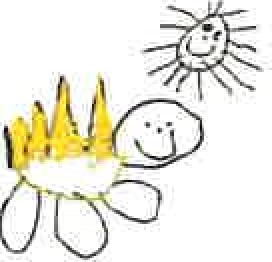 Gorran Pre School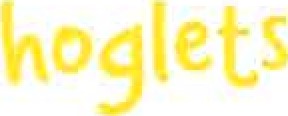 Partnership4.7 Working in partnership with other agencies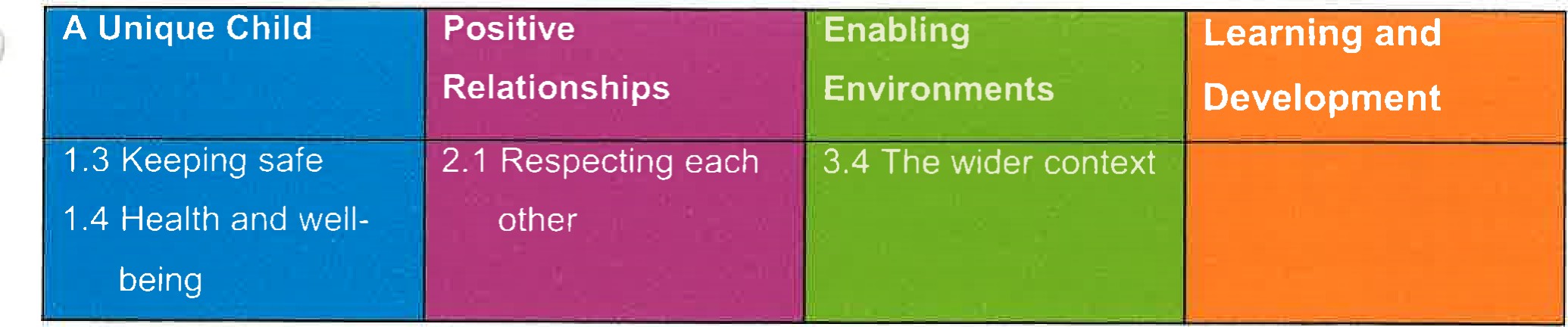 Policy StatementAt Gorran Pre-School Hoglets we work in partnership with local and national agencies to promote the well-being of all children.EYFS Key themes and commitmentsProcedures We work in partnership or in tandem with, local and national agencies to promote the wellbeing of children.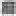  Procedures are in place for sharing of information about children and families with other agencies. These are set out in the Information Sharing Protocol, Safeguarding Children procedures and the Special Educational Needs Procedures.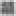 Information shared by other agencies with us is regarded as third party information. This is also kept in confidence and not shared without consent from that agency.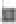  When working in partnership with staff from other agencies, we make those individuals welcome in the setting and their professional roles are respected.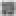 We follow the protocols for working with agencies, for example on child protection.Staff from other agencies do not have unsupervised access to the child they are visiting in the setting and do not have access to any other child(ren) during their visit. Our staff do not casually share information or seek informal advice about any named child/family.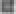 When necessary we consult with local and national agencies who offer a wealth of advice and information that help us develop understanding of issues facing us and who can provide support and information for parents. For example, ethnic/cultural organisations, drug/alcohol agencies, welfare rights advisors or organisations promoting childcare and education, or adult education.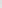 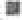  We share information to other settings that children also attend.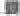 This policy was adopted at a meeting ofHeld onDate to be reviewedSigned on behalf of the management committeeName of signatoryRole of signatory (e.g. chair)Gorran Pre-School Hoglets name of setting 30 September 2015 (date) 30 September 2016 (date)Michelle BeardMichelle BeardPre-School Leader/Nominated PersonGeneral Welfare Requirement: OrganisationProviders must plan and organise their systems to ensure that every child receives an enjoyable and challenging learning and development experience that is tailored to meet their individual needs.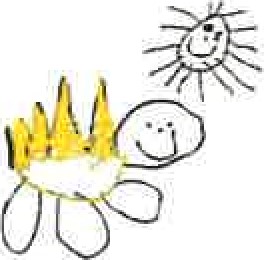 Gorran Pre School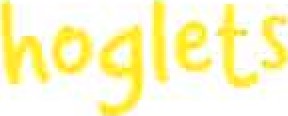 Partnership4.7 Working in partnership with other agenciesPolicy StatementAt Gorran Pre-School Hoglets we work in partnership with local and national agencies to promote the well-being of all children.EYFS Key themes and commitmentsProcedures We work in partnership or in tandem with, local and national agencies to promote the wellbeing of children.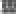  Procedures are in place for sharing of information about children and families with other agencies. These are set out in the Information Sharing Protocol, Safeguarding Children procedures and the Special Educational Needs Procedures.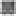 Information shared by other agencies with us is regarded as third party information. This is also kept in confidence and not shared without consent from that agency.When working in partnership with staff from other agencies, we make those individuals welcome in the setting and their professional roles are respected.We follow the protocols for working with agencies, for example on child protection. Staff from other agencies do not have unsupervised access to the child they are visiting in the setting and do not have access to any other child(ren) during their visit.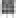 	Our staff do not casually share information or seek informal advice about any named child/family.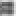 When necessary we consult with local and national agencies who offer a wealth of advice and information that help us develop understanding of issues facing us and who can provide support and information for parents. For example, ethnic/cultural organisations, drug/alcohol agencies, welfare rights advisors or organisations promoting childcare and education, or adult education.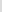 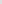 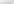 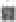 We share information to other settings that children also attend.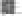 This policy was adopted at a meeting of: Gorran Preschool HogletsHeld on: October 2019Date to be reviewed: October 2020Name of signatoryRole of signatory (e.g. chair)Michelle BeardMichelle BeardPre-School Leader/Nominated PersonGeneral Welfare Requirement: OrganisationProviders must plan and organise their systems to ensure that every child receives an enjoyable and challenging learning and development experience that is tailored to meet their individual needs.A Unique ChildPositiveRelationshipsEnablingEnvironmentsLearning andDevelopment1 .3 Keeping safe1 .4 Health and well-being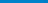 2.1 Respecting eachother3.4 The wider context